Российская Федерация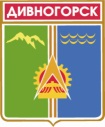 Администрация города ДивногорскаКрасноярского краяП О С Т А Н О В Л Е Н И Е23.01.2018                     	                  г. Дивногорск                                                    № 05пО внесении  изменений в постановление администрации города от 09.10.2014 № 247п (в редакциях от 07.11.2014 № 263п, от 24.08.2015 №136п от 07.12.2016 № 243п, от 01.08.2017 №141п, от 08.11.2017 №202п) «Об утверждении схемы размещения рекламных конструкций на территории муниципального образования город Дивногорск»В связи с организацией дополнительных мест для размещения рекламных конструкций, учитывая, что предлагаемые изменения в схему размещения рекламных конструкций на территории муниципального образования город Дивногорск согласованы службой по контролю в области градостроительной деятельности Красноярского края (письмо от 25.12.2017 № 04-2487), руководствуясь статьями 43, 53 Устава города,ПОСТАНОВЛЯЮ:1.Внести изменения в постановление администрации города от 09.10.2014 № 247п (в редакциях от 07.11.2014 № 263п, от 24.08.2015 №136п от 07.12.2016 № 243п, от 01.08.2017 №141п, от 08.11.2017 №202п) "Об утверждении схемы размещения рекламных конструкций на территории муниципального образования город Дивногорск":	Приложение 2 к постановлению «Схема размещения рекламных конструкций в  г. Дивногорске, в районе ул. Нагорной» изложить в  редакции согласно приложению 1 к настоящему постановлению.2. Постановление подлежит опубликованию в средствах массовой информации и размещению на официальном сайте администрации города в информационно-телекоммуникационной сети «Интернет».3. Контроль за исполнением настоящего постановления возложить на заместителя Главы города В.И. Урупаху.Глава города									       Е.Е. Оль